Печатное средство массовой информации Богдановского сельского поселенияХолм-Жирковского района Смоленской области«НАРОДНОЕ СЛОВО»   3 апреля 2024 года  № 2(41). 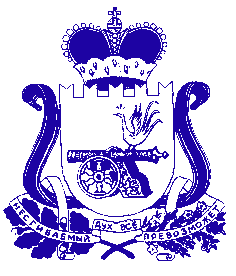 СОВЕТ ДЕПУТАТОВ БОГДАНОВСКОГО СЕЛЬСКОГО ПОСЕЛЕНИЯХОЛМ-ЖИРКОВСКОГО РАЙОНА СМОЛЕНСКОЙ ОБЛАСТИР Е Ш Е Н И Е     от 22.02.2024   № 2             В соответствии с Земельным кодексом Российской Федерации, Постановлением Правительства Российской Федерации от 16.07.2009  №582  «Об основных принципах определения  арендной платы  при аренде земельных участков, находящихся в государственной и муниципальной собственности, и о Правилах определения размера  арендной платы, также порядка, условий и сроков внесения арендной платы за земли, находящиеся  в собственности Российской Федерации», Совет депутатов Богдановского сельского поселения Холм-Жирковского района Смоленской области           Р Е Ш И Л :          1. Внести в решение Совета депутатов Богдановского сельского поселения Холм-Жирковского района Смоленской области от 22.12.2022 №33 «О ставках арендной платы за земельные участки, находящиеся в муниципальной собственности муниципального образования Богдановского сельского поселения Холм-Жирковского района Смоленской области по видам разрешенного использования  и категориям арендаторов, предоставленные в аренду без проведения торгов» (далее – решение) следующие изменения:         - решение дополнить пунктом 1.1. следующего содержания:        «1.1. В целях создания благоприятных условий  инвестиционной и предпринимательской деятельности   при расчете  арендной платы за земельные участки применять понижающие коэффициенты:         0,5 - за земельные участки, предоставленные на срок менее одного года для проведения проектно-изыскательских работ;         0,6 - за земельные участки, предоставленные в целях производства строительных работ  (кроме жилищного и дачного строительства);        0,5 - за земельные участки, предоставляемые для сельскохозяйственного производства для арендаторов, арендуемые указанные земельные участки более 200 га.».        2. Настоящее решение  вступает в силу после дня обнародования. Глава муниципального образованияБогдановского  сельского поселенияХолм – Жирковского  районаСмоленской области                                                                        В.М. Персидский. СОВЕТ ДЕПУТАТОВ БОГДАНОВСКОГО СЕЛЬСКОГО ПОСЕЛЕНИЯХОЛМ-ЖИРКОВСКОГО РАЙОНА СМОЛЕНСКОЙ ОБЛАСТИР Е Ш Е Н И Еот 28 .03.2024 №  3                                                                                    На основании  ФЗ от 06.10.2003 №131-ФЗ «Об общих принципах организации местного самоуправления в Российской Федерации», Устава Богдановского сельского поселения Холм – Жирковского района Смоленской области, Совет депутатов Богдановского сельского поселения Холм – Жирковского района Смоленской области          Р Е Ш И Л:        1. Доклад Главы муниципального образования Богдановского сельского поселения Холм – Жирковского района Смоленской области В.М. Персидского о своей работе, работе Администрации Богдановского сельского поселения Холм – Жирковского района Смоленской области в 2023 году принять к сведению (прилагается).        2. Признать работу Главы муниципального образования Богдановского сельского поселения Холм – Жирковского района Смоленской области В.М. Персидского в 2023 году удовлетворительной, работу Администрации  Богдановского сельского поселения Холм – Жирковского района Смоленской области в 2023 году удовлетворительной.Глава муниципального образованияБогдановского  сельского поселенияХолм – Жирковского  районаСмоленской области                                                                        В.М. Персидский. СОВЕТ ДЕПУТАТОВ БОГДАНОВСКОГО СЕЛЬСКОГО ПОСЕЛЕНИЯХОЛМ-ЖИРКОВСКОГО РАЙОНА СМОЛЕНСКОЙ ОБЛАСТИР Е Ш Е Н И Еот 02.04.2024  № 4        В целях обсуждения проекта решения «Об исполнении бюджете муниципального образования Богдановского сельского поселения Холм-Жирковского района Смоленской области за 2023 год», руководствуясь Федеральным законом  от 06.10.2003 года №131-ФЗ «Об общих принципах организации местного самоуправления в Российской Федерации, Уставом Богдановского сельского поселения Холм-Жирковского района Смоленской области, решением Совета депутатов Богдановского сельского поселения Холм-Жирковского района Смоленской области от 29.07.2019 №14 «Об утверждении Порядка организации и проведения публичных слушаний в Богдановском сельском поселении Холм-Жирковского района Смоленской области»,  Совет депутатов Богдановского сельского поселения Холм-Жирковского района Смоленской области          	Р Е Ш И Л:        1. Публичные слушания по рассмотрению проекта решения Совета депутатов Богдановского сельского поселения Холм-Жирковского района Смоленской области «Об исполнении бюджета муниципального образования Богдановского сельского поселения Холм-Жирковского района Смоленской области за 2023 год» провести  23 апреля 2024 года в 1000 часов в здании Администрации Богдановского сельского поселения Холм-Жирковского района Смоленской области, с. Боголюбово, ул. Центральная, д.3.      2. Для организации публичных слушаний образовать организационный комитет в составе:         1)  Персидский В.М.   – Глава муниципального образования Богдановского                                       сельского поселения Холм-Жирковского района                                       Смоленской области;         2) Шарыкина Е.П.      -   Главный специалист Администрации Богдановского                                        сельского поселения Холм-Жирковского района                                       Смоленской области         3)  Сафронова Т.Н.    -   специалист  I категории Администрации Богдановского                                       сельского поселения Холм-Жирковского района Смоленской                                       области        3. Предложения   граждан  по проекту решения  в письменной форме принимаются до 22 апреля  2023 года включительно в рабочие дни с 9-00 ч. до 17-00 ч. по адресу: Смоленская область, Холм-Жирковский район, с. Боголюбово, ул. Центральная, д.3.       4. Настоящее решение обнародовать на сайте Администрации  Богдановского сельского поселения Холм-Жирковского района Смоленской области в информационно-телекоммуникационной сети «Интернет» по адресу https://bogdanovskoe.admin-smolensk.ru/.Глава муниципального образованияБогдановского  сельского поселенияХолм – Жирковского  районаСмоленской области                                                                        В.М. Персидскийпроект. СОВЕТ ДЕПУТАТОВ БОГДАНОВСКОГО СЕЛЬСКОГО ПОСЕЛЕНИЯХОЛМ-ЖИРКОВСКОГО РАЙОНА СМОЛЕНСКОЙ ОБЛАСТИР Е Ш Е Н И Еот                                   №                                                                                                                                             Заслушав и обсудив отчет  главного специалиста Администрации  Богдановского сельского поселения Холм-Жирковского района  Смоленской области Шарыкину Е.П. об исполнении бюджета Богдановского сельского поселения Холм-Жирковского района Смоленской области за 2023 год, решение постоянной комиссии по  бюджету, налогам и финансам,  Совет депутатов Богдановского сельского поселения Холм-Жирковского района Смоленской области          Р Е Ш И Л:         1.Утвердить отчет об  исполнении бюджета  Богдановского сельского поселения  Холм-Жирковского района Смоленской области за 2023 год по доходам  в сумме 14869467,35  рублей  (44,1 %  к  годовому  назначению 33730960,00 рублей) и по расходам  в 12275252,68 рублей  (36,4 %  к годовому плану 33730960,00 рублей.). Превышение доходов над расходами (профицит 2594214,67 тыс. рублей).         2. Утвердить показатели:           1) доходов  бюджета муниципального образования за 2023 год по кодам классификации доходов бюджетов согласно приложению 1 к настоящему решению;           2) расходов бюджета муниципального образования за 2023 год по ведомственной структуре расходов бюджетов согласно приложению 2 к настоящему решению;            3)  расходов бюджета муниципального образования за 2023 год по разделам и подразделам классификации расходов бюджетов согласно приложению 3 к настоящему решению;            4) источников финансирования дефицита бюджета муниципального образования в 2023 году по кодам классификации источников финансирования дефицитов бюджетов, согласно приложению 4 к настоящему решению;          3. Настоящее решение вступает в силу со дня его официального опубликования.Глава муниципального образованияБогдановского  сельского поселенияХолм – Жирковского  районаСмоленской области                                                                        В.М. ПерсидскийПОЯСНИТЕЛЬНАЯ ЗАПИСКАк  проекту решения Совета депутатов Богдановского  сельского поселения Холм-Жирковского района Смоленской области  «Об исполнении бюджета муниципального образования Богдановского сельского поселения Холм-Жирковского района Смоленской области за 2023 год»Раздел 1.Общие итоги  исполнения  доходной  части  бюджета.        Бюджет  Богдановского  сельского поселения Холм-Жирковского района  Смоленской  области  утвержден решением Совета депутатов Богдановского  сельского поселения от 26.12.2022  г. № 34 «О бюджете муниципального образования Богдановского  сельского поселения Холм-Жирковского района Смоленской области на 2023 год и плановый период 2024 и 2025 годов».                                             В бюджет муниципального образования  Богдановского  сельского поселения Холм-Жирковского района  Смоленской области на 01.01.2024 год поступило доходов на сумму 14869,5 тыс. рублей, или  44,1   процента к годовому плановому назначению ( 33730,9 тыс. рублей).ДОХОДЫ       Исполнение бюджета по доходам на 01.01.2024 года характеризуются следующими показателями:Всего на 2023 год доходов запланировано 33730,9 тыс. рублей, на 01.01.2024 г. фактически исполнено 14869,5 тыс. рублей или 44,1 %. По сравнению с прошлым годом наблюдается уменьшение доходной части на 18831,8 тыс. рублей.      В отчетном периоде исполнение бюджета по налоговым и неналоговым доходам  выполнено  на 112,6 % (план 5530,9  факт 6358,4)       Исполнение фактических поступлений обеспечено за счет основных доходных источников:       Доходы от уплаты акцизов на дизельное топливо, подлежащие распределению между бюджетами субъектов Российской Федерации и местными бюджетами с учетом установленных дифференцированных нормативов отчислений в местные бюджеты запланированы в 2023 году в объеме 2196,1 тыс. рублей на 01.01.2024года  фактически поступило 2796,4 тыс. рублей или 127,3 % к плану 2023 г.       Доходы от уплаты акцизов на моторные масла для дизельных и (или) карбюраторных (инжекторных) двигателей, подлежащие распределению между бюджетами субъектов Российской Федерации и местными бюджетами с учетом установленных дифференцированных нормативов отчислений в местные бюджеты,  запланированы в 2023году в объеме 15,2 тыс. рублей на 01.01.2024 года  фактически поступило 14,6 тыс. рублей или 104,1 %  к плану 2023 г.       Доходы от уплаты акцизов на атомобильный бензин, подлежащие распределению между бюджетами субъектов Российской Федерации и местными бюджетами с учетом  установленных дифференцированных нормативов отчислений в местные бюджеты запланированы в 2023 году в объеме  2714,8 тыс. рублей на 01.01.2024 года  фактически поступило 2890,3 тыс. рублей или 93,9 % к плану 2023 г.       Доходы от уплаты акцизов на прямогонный бензин, подлежащие распределению между бюджетами субъектов Российской Федерации  и местными бюджетами с учетом установленных дифференцированных нормативов отчислений в местные бюджеты запланированы в 2023 году в объеме  -289,6 тыс. рублей на 01.01.2024 года  фактически поступило  -304,5 тыс. рублей или 105,1 % к плану 2023 г.       Налог на доходы физических лиц с доходов, источником которых является налоговый агент, за исключением доходов, в отношении которых исчисление и уплата налога осуществляются в соответствии со статьями 227, 227.1 и 228 Налогового кодекса Российской Федерации  запланирован в 2023 году в объеме  369,1 тыс. рублей на 01.01.2024 года  фактически поступило 362,3 тыс. рублей или 98,2 % к плану 2023 г.      Налог на доходы физических лиц с доходов, полученных физическими лицами в соответствии со статьей 228 Налогового кодекса Российской Федерации (сумма платежа (перерасчеты, недоимка и задолженность по соответствующему платежу, в том числе по отмененному) запланирован в 2023году в объеме  1,9 тыс. рублей на 01.01.2024 года  фактически поступило -1,9 тыс. рублей или 100 % к плану 2023г.      Налог на имущество физических лиц, взимаемый по ставкам, применяемым к объектам налогообложения, расположенным в границах сельских поселений (сумма платежа (перерасчеты, недоимка и задолженность по соответствующему платежу, в том числе по отмененному)  запланирован в 2023 году в объеме  99,3 тыс. рублей на 01.01.2024 года  фактически поступило 129,6 тыс. рублей или 130,5 % к плану 2023 г.      Земельный налог с организаций, обладающих земельным участком, расположенным в границах сельских поселений (сумма платежа (перерасчеты, недоимка и задолженность по соответствующему платежу, в том числе по отмененному) запланирован в 2023 году в объеме 51,4 тыс. рублей на 01.01.2024 года  фактически поступило 51,3 тыс. рублей или 99,8 % к плану 2023 г.      Земельный налог с физических лиц, обладающих земельным участком, расположенным в границах сельских поселений (сумма платежа (перерасчеты, недоимка и задолженность по соответствующему платежу, в том числе по отмененному) запланирован в 2023 году в объеме 353,0 тыс. рублей на 01.01.2024 года  фактически поступило 396,8 тыс. рублей или 112,4 % к плану 2023 г.     Прочие доходы от компенсации затрат бюджетов сельских  поселений запланирован в 2023 году в объеме 19,7 тыс. рублей на 01.01.2024 года  фактически поступило 19,7 тыс. рублей или 100,0 % к плану 2023 г.      Уровень налоговых и неналоговых доходов в общем объеме доходов составил 42,7 %, доля привлеченных средств, в виде безвозмездных поступлений составила – 57,2 %       Безвозмездные поступления запланированы в 2023 году в объеме 28200,1тыс. рублей, на 01.01.2024 г. фактически поступило 8511,0 тыс. рублей или 30,2 % к плану 2023 г.      Поступили:      - Дотации бюджетам сельских поселений на выравнивание бюджетной обеспеченности из бюджетов муниципальных районов – 4408,8 тыс. рублей,       -   Прочие дотации бюджетам сельских поселений-26,1 тыс.рублей      - Субсидии бюджетам сельских поселений на обеспечение мероприятий по модернизации систем коммунальной инфраструктуры за счет средств, поступивших от публично-правовой компании "Фонд развития территорий" – 1463,0 тыс.рублей.      - Субсидии бюджетам сельских поселений на обеспечение мероприятий по модернизации систем коммунальной инфраструктуры за счет средств бюджетов – 652,0 тыс.рублей      - Субсидии бюджетам сельских поселений на софинансирование расходных обязательств субъектов Российской Федерации, связанных с реализацией федеральной целевой программы "Увековечение памяти погибших при защите Отечества на 2019 - 2024 годы 280,0 тыс.рублей.      - Прочие субсидии бюджетам сельских  поселений 570,1 тыс.рублей.      - Субвенции бюджетам сельских поселений на осуществление первичного воинского учета органами местного самоуправления поселений, муниципальных и городских округов -68,9 тыс.рублей.      - Прочие межбюджетные трансферты, передаваемые бюджетам сельских поселений -1042,1 тыс.рублейИсполнение расходной части бюджета на  01.01 .2024 года.      Расходы бюджета на 2023 год определены в сумме 33730,9 тыс. рублей, на 01.01.2024г. исполнены в сумме 12275,3  тыс. рублей, или на 36,4 % к годовому плану..      "Общегосударственные вопросы"      По подразделу 0102 «Функционирование высшего должностного лица органа местного самоуправления» на 2023 года предусмотрены ассигнования в размере 809,9 тыс. рублей, на 01.01.2024 г. фактические расходы составили 803,8 тыс. рублей или 99,25 %.(Заработная плата 622,0 тыс. руб., начисления на заработную плату 181,8 тыс. руб.)      По подразделу 0104 «Функционирование местных администраций» на 2023 год предусмотрены ассигнования в размере 4359,7 тыс. рублей, на 01.01.2024 г. фактические расходы составили 4229,9 тыс. рублей или 97,0 % (заработная плата 2748,2 тыс. руб., начисления на заработную плату 811,4 тыс. рублей, услуги связи 66,8 тыс. руб., коммунальные услуги 61,6 тыс. руб., работы услуги по содержанию имущества 27,5 тыс. руб., прочие работы, услуги 98,0 тыс. руб., страхование 4,4 тыс. руб., увеличение стоимости основных средств 2,5 тыс. руб., увеличение стоимости материальных запасов 70,8 тыс. руб., увеличение стоимости горюче-смазочных материалов 330,0 тыс. руб., увеличение стоимости строительных материалов 0,0 тыс. руб.,  прочие расходы 3,3 тыс. рублей).      По подразделу 0106 «Обеспечение деятельности финансовых органов» на 2023 год предусмотрены ассигнования в размере 26,0 тыс. рублей, на 01.01.2024 г. фактические расходы составили 26,0 тыс. рублей или 100 % (оплата контрольно-ревизионной комиссии, передача полномочий)     По подразделу 0111 «Резервный фонд» на 2023 год предусмотрены ассигнования в размере 10,0 тыс. рублей, на 01.01.2024 г. фактические расходы составили 0,0 тыс. рублей или 0 %     По подразделу 0113 «Другие общегосударственные вопросы» на 2023 год предусмотрены ассигнования в размере 20011,00 тыс. рублей, на 01.01.2024г. фактические расходы составили 303,7тыс. рублей или 1,5 % .       «Национальная  оборона»      По подразделу  0203  «Мобилизационная и вневойсковая подготовка» на 2023 год  предусмотрены  ассигнования  в  размере 68,9 тыс. рублей.  На 01.01.2024   фактические расходы  составили  68,9 тыс. руб.  (заработная  плата 34,4 тыс. руб., начисления на заработную плату 10,4 тыс. руб., увеличение стоимости основных средств 7,1 тыс.руб.,увеличение стоимости материальных запасов 17,0 тыс. руб.)      «Национальная экономика»      По разделу 0409 «Дорожное хозяйство (дорожные фонды)» на 2023 г. предусмотрены ассигнования в сумме 4636,5 тыс. рублей, фактические расходы составили 3445,9 тыс. рублей, что составило 74,3 % «Жилищно-коммунальное хозяйство»     По подразделу 0501 «Благоустройство» на 2023 год предусмотрены ассигнования  в  размере 5,0 тыс. рублей, на 01.01.2024 г. фактические расходы составили 4,7 тыс. рублей, что составило 94,0 %.     По подразделу 0502 «Благоустройство» на 2023 год предусмотрены ассигнования  в  размере 3082,4 тыс. рублей, на 01.01.2024 г. фактические расходы составили 3028,4 тыс. рублей, что составило 98,3 %.     По подразделу 0503 «Благоустройство» на 2023 год предусмотрены ассигнования  в  размере 3426,0 тыс. рублей, на 01.01.2024 г. фактические расходы составили 279,1 тыс. рублей, что составило 8,1 %.( работы, услуги по содержанию имущества 113,9 тыс. рублей, прочие работы 12,3 тыс. руб., увеличение стоимости основных средств 114,6 тыс.руб., увеличение стоимости прочих материальных запасов 9,6 тыс. руб., прочее 28,8 тыс.руб.).     Иные пенсии, социальные доплаты к пенсиям.     По подразделу 1001 «Пенсии» на 2023 год предусмотрены ассигнования в размере 85,1 тыс. рублей, на 01.01.2024 г.  фактические расходы составили 85,1 тыс. рублей, что составило 100,0 %.     Источники внутреннего финансирования дефицита бюджета     Дефицит бюджета  на 01.01.2024 года составляет 0,0 тыс. рублей. Превышение доходов над расходами (профицит 2594,2 тыс. рублей). Фактический остаток средств на расчетном счете на 01.01.2024 года – 6862,04 тыс.рублей. В том числе: остаток по дорожному фонду: 5751,33 тыс.рублей.-собственных средств -7940,25 тыс.рублей..АДМИНИСТРАЦИЯБОГДАНОВСКОГО СЕЛЬСКОГО ПОСЕЛЕНИЯХОЛМ-ЖИРКОВСКОГО РАЙОНА СМОЛЕНСКОЙ ОБЛАСТИПОСТАНОВЛЕНИЕот 15.01.2024                        №  1            В соответствии со ст.160.1 Бюджетного Кодекса Российской Федерации, постановлением Администрации Богдановского сельского поселения Холм-Жирковского района Смоленской области от 19.12.2023 № 72 «О наделении на 2024 год и на плановый период 2025 и 2026 годов бюджетными полномочиями администратора доходов бюджета  муниципального образования  Богдановского сельского поселения Холм-Жирковского района Смоленской области», в целях своевременного и правильного зачисления платежей в доход бюджета сельского поселения, Администрация Богдановского сельского поселения Холм-Жирковского района Смоленской области            П О С Т А Н О В Л Я Е Т:Внести изменения в Постановление Администрации Богдановского сельского поселения Холм-Жирковского района Смоленской области от 19.12.2023 № 73 «О наделении на 2024 год и на плановый период 2025 и 2026 годов бюджетными полномочиями администратора доходов бюджета муниципального образования Богдановского  сельского поселения Холм-Жирковского района Смоленской области» следующие изменения.Добавить строкуГлава муниципального образованияБогдановского  сельского поселенияХолм – Жирковского  районаСмоленской области                                                                        В.М. Персидский АДМИНИСТРАЦИЯБОГДАНОВСКОГО СЕЛЬСКОГО ПОСЕЛЕНИЯХОЛМ-ЖИРКОВСКОГО РАЙОНА СМОЛЕНСКОЙ ОБЛАСТИПОСТАНОВЛЕНИЕот 16.01.2024                                 № 2         В соответствии с пунктом «а» части 12 Постановления Правительства Российской Федерации от 30.09.2019 N 1279 " Об установлении порядка формирования, утверждения планов-графиков закупок, внесения изменений в такие планы-графики, размещения планов-графиков закупок в единой информационной системе в сфере закупок, об особенностях включения информации в такие планы-графики и о требованиях к форме планов-графиков закупок "   Администрация Богдановского сельского поселения Холм-Жирковского района Смоленской области                                                                        П О С Т А Н О В Л Я Е Т:Утвердить план-график закупок товаров, работ, услуг на 2024 финансовый год и на плановый период 2025 и 2026 годов в соответствии с приложением к настоящему постановлению.Контрактному управляющему разместить план-график закупок товаров, работ, услуг на 2024 г. и плановый период 2025 и 2026 г.г. в АИС ГЗ Смоленской области и Единой информационной системе (www.zakupki.gov.ru) в установленный законодательством срок.Контроль за исполнением настоящего постановления оставляю за собой.Постановление вступает в силу со дня его подписания.Глава муниципального образованияБогдановского  сельского поселенияХолм – Жирковского  районаСмоленской области                                                                        В.М. Персидский АДМИНИСТРАЦИЯБОГДАНОВСКОГО СЕЛЬСКОГО ПОСЕЛЕНИЯХОЛМ-ЖИРКОВСКОГО РАЙОНА СМОЛЕНСКОЙ ОБЛАСТИПОСТАНОВЛЕНИЕот 17.01.2024                               № 3     	В соответствии с Федеральным законом от 08.11.2007 №257-ФЗ «Об автомобильных дорогах и о дорожной деятельности в Российской Федерации и о внесении изменений в отдельные законодательные акты Российской Федерации», Федеральным законом от 06.10.2003 №131-ФЗ «Об общих принципах организации местного самоуправления в Российской Федерации», Приказом Министерства транспорта Российской Федерации от 07.02.2007 №16 «Об утверждении Правил присвоения автомобильным дорогам идентификационных номеров», Уставом Богдановского сельского поселения Холм-Жирковского района Смоленской области, Администрация Богдановского сельского поселения Холм-Жирковского района Смоленской области 	П О С Т А Н О В Л Я Е Т:  	1.Внести изменения в  перечень автомобильных дорог общего пользования местного значения Богдановского сельского поселения Холм-Жирковского района Смоленской области в границах населенных пунктов, изложив приложение в новой редакции.	2. Настоящее постановление вступает в силу после дня подписания.Глава муниципального образованияБогдановского  сельского поселенияХолм – Жирковского  районаСмоленской области                                                                        В.М. Персидский АДМИНИСТРАЦИЯБОГДАНОВСКОГО СЕЛЬСКОГО ПОСЕЛЕНИЯХОЛМ-ЖИРКОВСКОГО РАЙОНА СМОЛЕНСКОЙ ОБЛАСТИПОСТАНОВЛЕНИЕот  27.02.2024                                      № 6           В соответствии с частью 2 статьи 4 Федерального закона от 27 июля 2006 г. № 152-ФЗ «О персональных данных», статьей 14.1 Федерального закона от 06.10.2003 № 131-ФЗ «Об общих принципах организации местного самоуправления в Российской Федерации», руководствуясь Уставом Богдановского сельского поселения Холм-Жирковского района Смоленской области,  в целях обеспечения единого подхода к определению угроз безопасности персональных данных, актуальных при обработке персональных данных в информационных системах персональных данных,  Администрация Богдановского сельского поселения Холм-Жирковского района Смоленской области         П О С Т А Н О В Л Я Е Т:       1.	Определить угрозы безопасности персональных данных, актуальные при обработке персональных данных в информационных системах персональных данных, используемых в администрации Богдановского сельского поселения Холм-Жирковского района Смоленской области, согласно приложению № 1 к настоящему постановлению.      2.	Администрации Богдановского сельского поселения Холм-Жирковского района Смоленской области при разработке систем защиты персональных данных, используемых в информационных системах персональных данных, учитывать угрозы безопасности персональных данных, актуальные при обработке персональных данных в информационных системах персональных данных, определенные настоящим постановлением.      3.	Настоящее постановление подлежит размещению на официальном сайте администрации Богдановского сельского поселения Холм-Жирковского района Смоленской области в сети «Интернет».Глава муниципального образованияБогдановского  сельского поселенияХолм – Жирковского  районаСмоленской области                                                                        В.М. Персидский АДМИНИСТРАЦИЯБОГДАНОВСКОГО СЕЛЬСКОГО ПОСЕЛЕНИЯХОЛМ-ЖИРКОВСКОГО РАЙОНА СМОЛЕНСКОЙ ОБЛАСТИПОСТАНОВЛЕНИЕот  27.02.2024   № 7           В соответствии с Федеральным законом от 27.07. 2006 года № 152-ФЗ «О персональных данных», статьей 14.1 Федерального закона от 06.10.2003 № 131-ФЗ «Об общих принципах организации местного самоуправления в Российской Федерации», руководствуясь Уставом Богдановского сельского поселения Холм-Жирковского района Смоленской области, Администрация Богдановского сельского поселения Холм-Жирковского района Смоленской области         П О С Т А Н О В Л Я Е Т:       1. Утвердить Правила оценки вреда, который может быть причинен субъектам персональных данных (Приложение № 1).       2. Утвердить Перечень лиц, уполномоченных на составление Акта оценки возможного вреда субъектам персональных данных (Приложение № 2).      3. Настоящее постановление вступает в силу после дня его опубликования.      4. Контроль за исполнением настоящего постановления оставляю за собой.Глава муниципального образованияБогдановского  сельского поселенияХолм – Жирковского  районаСмоленской области                                                                        В.М. Персидский АДМИНИСТРАЦИЯБОГДАНОВСКОГО СЕЛЬСКОГО ПОСЕЛЕНИЯХОЛМ-ЖИРКОВСКОГО РАЙОНА СМОЛЕНСКОЙ ОБЛАСТИПОСТАНОВЛЕНИЕот  05.03.2024                                  № 8          В соответствии со статьями 99, 120, 121 Бюджетного кодекса Российской Федерации, Администрация Богдановского сельского поселения Холм-Жирковского района Смоленской области         П О С Т А Н О В Л Я Е Т:        1. Внести в постановление Администрации Богдановского сельского поселения Холм-Жирковского района Смоленской области от 02.07.2015 № 26 «Об утверждении Порядка ведения государственной долговой книги Администрации Богдановского сельского поселения Холм-Жирковского района Смоленской области»  следующие изменения:       дополнить Постановление пунктом 2.7. изложив его в следующей редакции: «Ответственность за достоверность данных о долговых обязательствах муниципального образования, переданных в финансовый орган соответствующего субъекта Российской Федерации, несет финансовый орган муниципального образования».       2. Настоящее постановление опубликовать на официальном сайте органовместного самоуправления Богдановского сельского поселения Холм-Жирковского района Смоленской области в информационно-телекоммуникационной сети «Интернет».       3. Настоящее постановление вступает в силу после дня его подписания.Глава муниципального образованияБогдановского  сельского поселенияХолм – Жирковского  районаСмоленской области                                                                        В.М. Персидский АДМИНИСТРАЦИЯБОГДАНОВСКОГО СЕЛЬСКОГО ПОСЕЛЕНИЯХОЛМ-ЖИРКОВСКОГО РАЙОНА СМОЛЕНСКОЙ ОБЛАСТИПОСТАНОВЛЕНИЕ.от  29.03.2024                                  № 12	В соответствии с Земельным кодексом Российской Федерации от 25 октября 2001 года № 136-ФЗ, Федеральным законом от 27.07.2010 N 210-ФЗ «Об организации предоставления государственных и муниципальных услуг», Администрация Богдановского сельского поселения Холм-Жирковского района Смоленской области         П О С Т А Н О В Л Я Е Т:         1. Внести в постановление Администрации Богдановского сельского поселения Холм-Жирковского района Смоленской области от 25.12.2015 № 72 «Об утверждении Административного регламента предоставления муниципальной  услуги «Предоставление земельных участков, государственная  собственность на которые не разграничена, земельных участков, находящихся в муниципальной собственности, на которых расположены здания, строения, сооружения»»  следующие изменения:          дополнить пункт 2.3. подпунктом 2.3.7. изложив его в следующей редакции: «Результаты предоставления государственных и муниципальных услуг учитываются и подтверждаются путем внесения органами, предоставляющими указанные услуги, в государственные и муниципальные информационные системы сведений в электронной форме»;          дополнить пункт 3. подпунктом 3.12. изложив его в следующей редакции: «При формировании и ведении государственных и муниципальных информационных систем, обеспечиваются достоверность и актуальность к указанной информации в случаях и порядке, которые предусмотрены законодательством Российской Федерации, защита указанной информации от неправомерных доступа, уничтожения, модифицирования, блокирования, копирования, предоставления, распространения и иных неправомерных действий, резервирование информации, обеспечивающее возможность ее восстановления, а также учет и фиксация вносимых изменений»;          дополнить пункт 2. подпунктом 2.3.8. изложив его в следующей редакции: «Результат предоставления государственной или муниципальной услуги не оформляется в форме документа на бумажном носителе, если иное не установлено нормативными правовыми актами, регулирующими порядок предоставления такой услуги»;         дополнить пункт 2. подпунктом 2.3.9. изложив его в следующей редакции: «Государственные и муниципальные услуги, результатом предоставления которых является предоставление заявителям - физическим лицам содержащихся в государственных и муниципальных информационных ресурсах сведений о них самих, их несовершеннолетних детях (опекаемых лицах), принадлежащем им и указанным лицам имуществе, предоставляются в электронной форме без взимания платы, если иное не установлено федеральными законами»;         дополнить пункт 3. подпунктом 3.13. изложив его в следующей редакции: «Органы, предоставляющие государственные услуги, и органы, предоставляющие муниципальные услуги, не вправе требовать от заявителя представления документов и информации, в том числе подтверждающих внесение заявителем платы за предоставление государственных и муниципальных услуг, которые находятся в распоряжении органов, предоставляющих государственные услуги, органов, предоставляющих муниципальные услуги, иных государственных органов, органов местного самоуправления либо подведомственных государственным органам или органам местного самоуправления организаций, участвующих в предоставлении государственных и муниципальных услуг, в соответствии с нормативными правовыми актами Российской Федерации, нормативными правовыми актами субъектов Российской Федерации, муниципальными правовыми актами, за исключением документов, включенных в перечень документов. Заявитель вправе представить указанные документы и информацию в органы, предоставляющие государственные услуги, и органы, предоставляющие муниципальные услуги, по собственной инициативе»;          дополнить пункт 3. подпунктом 3.14. изложив его в следующей редакции: «Документы и информация, которые указаны в пункте 3. подпунктом 3.13. Административного Регламента и для подготовки которых не требуется совершение дополнительных действий, представляются на основании межведомственного запроса в электронной форме в момент обращения».          2. Настоящее постановление опубликовать на официальном сайте органовместного самоуправления Богдановского сельского поселения Холм-Жирковского района Смоленской области в информационно-телекоммуникационной сети «Интернет».         3. Настоящее постановление вступает в силу после дня его подписания.Глава муниципального образованияБогдановского  сельского поселенияХолм – Жирковского  районаСмоленской области                                                                        В.М. Персидский АДМИНИСТРАЦИЯБОГДАНОВСКОГО СЕЛЬСКОГО ПОСЕЛЕНИЯХОЛМ-ЖИРКОВСКОГО РАЙОНА СМОЛЕНСКОЙ ОБЛАСТИПОСТАНОВЛЕНИЕот  29.03.2024                                №  13	В соответствии с Федеральным законом от 27.07.2010 г. № 210-ФЗ «Об организации предоставления государственных и муниципальных услуг», постановлением Администрации Богдановского сельского поселения Холм-Жирковского района Смоленской области от 21.02.2013 года № 13 «Об утверждении Порядка разработки и утверждения административных регламентов предоставления муниципальных услуг», Уставом Богдановского  сельского поселения Холм-Жирковского района Смоленской области, Администрация Богдановского сельского поселения Холм-Жирковского района Смоленской области         П О С Т А Н О В Л Я Е Т:         1. Внести в постановление Администрации Богдановского сельского поселения Холм-Жирковского района Смоленской области от 01.06.2012 № 59 «Об  утверждении   Административного регламента предоставления Администрацией Богдановского сельского поселения Холм-Жирковского района Смоленской области муниципальной услуги «Информирование населения об ограничениях использования водных объектов общего пользования, расположенных на территории Богдановского сельского поселения, для личных и бытовых нужд»»  следующие изменения:         дополнить пункт 2.3. подпунктом 2.3.1. изложив его в следующей редакции: «Результаты предоставления государственных и муниципальных услуг учитываются и подтверждаются путем внесения органами, предоставляющими указанные услуги, в государственные и муниципальные информационные системы сведений в электронной форме»;         дополнить пункт 4. подпунктом 4.2.5. изложив его в следующей редакции: «При формировании и ведении государственных и муниципальных информационных систем, обеспечиваются достоверность и актуальность к указанной информации в случаях и порядке, которые предусмотрены законодательством Российской Федерации, защита указанной информации от неправомерных доступа, уничтожения, модифицирования, блокирования, копирования, предоставления, распространения и иных неправомерных действий, резервирование информации, обеспечивающее возможность ее восстановления, а также учет и фиксация вносимых изменений»;        дополнить пункт 2. подпунктом 2.17. изложив его в следующей редакции: «Результат предоставления государственной или муниципальной услуги не оформляется в форме документа на бумажном носителе, если иное не установлено нормативными правовыми актами, регулирующими порядок предоставления такой услуги»;       дополнить пункт 3. подпунктом 3.3.4. изложив его в следующей редакции: «Государственные и муниципальные услуги, результатом предоставления которых является предоставление заявителям - физическим лицам содержащихся в государственных и муниципальных информационных ресурсах сведений о них самих, их несовершеннолетних детях (опекаемых лицах), принадлежащем им и указанным лицам имуществе, предоставляются в электронной форме без взимания платы, если иное не установлено федеральными законами»;        дополнить пункт 3. подпунктом 3.3.5. изложив его в следующей редакции: «Органы, предоставляющие государственные услуги, и органы, предоставляющие муниципальные услуги, не вправе требовать от заявителя представления документов и информации, в том числе подтверждающих внесение заявителем платы за предоставление государственных и муниципальных услуг, которые находятся в распоряжении органов, предоставляющих государственные услуги, органов, предоставляющих муниципальные услуги, иных государственных органов, органов местного самоуправления либо подведомственных государственным органам или органам местного самоуправления организаций, участвующих в предоставлении государственных и муниципальных услуг, в соответствии с нормативными правовыми актами Российской Федерации, нормативными правовыми актами субъектов Российской Федерации, муниципальными правовыми актами, за исключением документов, включенных в перечень документов. Заявитель вправе представить указанные документы и информацию в органы, предоставляющие государственные услуги, и органы, предоставляющие муниципальные услуги, по собственной инициативе»;        дополнить пункт 3. подпунктом 3.3.6. изложив его в следующей редакции: «Документы и информация, которые указаны в пункте 3. подпунктом 3.3.5. Административного Регламента и для подготовки которых не требуется совершение дополнительных действий, представляются на основании межведомственного запроса в электронной форме в момент обращения».         2. Настоящее постановление опубликовать на официальном сайте органовместного самоуправления Богдановского сельского поселения Холм-Жирковского района Смоленской области в информационно-телекоммуникационной сети «Интернет».         3. Настоящее постановление вступает в силу после дня его подписания.Глава муниципального образованияБогдановского  сельского поселенияХолм – Жирковского  районаСмоленской области                                                                        В.М. Персидский АДМИНИСТРАЦИЯБОГДАНОВСКОГО СЕЛЬСКОГО ПОСЕЛЕНИЯХОЛМ-ЖИРКОВСКОГО РАЙОНА СМОЛЕНСКОЙ ОБЛАСТИПОСТАНОВЛЕНИЕот  29.03.2024                                № 14	В соответствии с Федеральным законом от 27.07.2010 г. № 210-ФЗ «Об организации предоставления государственных и муниципальных услуг», постановлением Администрации Богдановского сельского поселения Холм-Жирковского района Смоленской области от 21.02.2013 года № 13 «Об утверждении Порядка разработки и утверждения административных регламентов предоставления муниципальных услуг», Уставом Богдановского  сельского поселения Холм-Жирковского района Смоленской области, Администрация Богдановского сельского поселения Холм-Жирковского района Смоленской области         П О С Т А Н О В Л Я Е Т:         1. Внести в постановление Администрации Богдановского сельского поселения Холм-Жирковского района Смоленской области от 01.06.2012 № 58 «Об  утверждении   Административного регламента предоставления Администрацией Богдановского сельского поселения Холм-Жирковского района Смоленской области муниципальной услуги «Предоставление информации о порядке предоставления жилищно-коммунальных услуг населению»»  следующие изменения:        дополнить пункт 3.3. подпунктом 3.3.4. изложив его в следующей редакции: «Результаты предоставления государственных и муниципальных услуг учитываются и подтверждаются путем внесения органами, предоставляющими указанные услуги, в государственные и муниципальные информационные системы сведений в электронной форме»;        дополнить пункт 2. подпунктом 2.16. изложив его в следующей редакции: «При формировании и ведении государственных и муниципальных информационных систем, обеспечиваются достоверность и актуальность к указанной информации в случаях и порядке, которые предусмотрены законодательством Российской Федерации, защита указанной информации от неправомерных доступа, уничтожения, модифицирования, блокирования, копирования, предоставления, распространения и иных неправомерных действий, резервирование информации, обеспечивающее возможность ее восстановления, а также учет и фиксация вносимых изменений»;       дополнить пункт 2. подпунктом 2.17. изложив его в следующей редакции: «Результат предоставления государственной или муниципальной услуги не оформляется в форме документа на бумажном носителе, если иное не установлено нормативными правовыми актами, регулирующими порядок предоставления такой услуги»;        дополнить пункт 2. подпунктом 2.18. изложив его в следующей редакции: «Государственные и муниципальные услуги, результатом предоставления которых является предоставление заявителям - физическим лицам содержащихся в государственных и муниципальных информационных ресурсах сведений о них самих, их несовершеннолетних детях (опекаемых лицах), принадлежащем им и указанным лицам имуществе, предоставляются в электронной форме без взимания платы, если иное не установлено федеральными законами»;        дополнить пункт 3. подпунктом 3.3.5. изложив его в следующей редакции: «Органы, предоставляющие государственные услуги, и органы, предоставляющие муниципальные услуги, не вправе требовать от заявителя представления документов и информации, в том числе подтверждающих внесение заявителем платы за предоставление государственных и муниципальных услуг, которые находятся в распоряжении органов, предоставляющих государственные услуги, органов, предоставляющих муниципальные услуги, иных государственных органов, органов местного самоуправления либо подведомственных государственным органам или органам местного самоуправления организаций, участвующих в предоставлении государственных и муниципальных услуг, в соответствии с нормативными правовыми актами Российской Федерации, нормативными правовыми актами субъектов Российской Федерации, муниципальными правовыми актами, за исключением документов, включенных в перечень документов. Заявитель вправе представить указанные документы и информацию в органы, предоставляющие государственные услуги, и органы, предоставляющие муниципальные услуги, по собственной инициативе»;       дополнить пункт 3. подпунктом 3.3.6. изложив его в следующей редакции: «Документы и информация, которые указаны в пункте 3. подпунктом 3.3.5. Административного Регламента и для подготовки которых не требуется совершение дополнительных действий, представляются на основании межведомственного запроса в электронной форме в момент обращения».       2. Настоящее постановление опубликовать на официальном сайте органовместного самоуправления Богдановского сельского поселения Холм-Жирковского района Смоленской области в информационно-телекоммуникационной сети «Интернет».       3. Настоящее постановление вступает в силу после дня его подписания.Глава муниципального образованияБогдановского  сельского поселенияХолм – Жирковского  районаСмоленской области                                                                        В.М. Персидский АДМИНИСТРАЦИЯБОГДАНОВСКОГО СЕЛЬСКОГО ПОСЕЛЕНИЯХОЛМ-ЖИРКОВСКОГО РАЙОНА СМОЛЕНСКОЙ ОБЛАСТИПОСТАНОВЛЕНИЕот  29.03.2024                                № 15	В соответствии с Федеральными законами от 27.07.2010 г. № 210-ФЗ «Об организации предоставления государственных и муниципальных услуг», постановлением Администрации Богдановского сельского поселения Холм-Жирковского района Смоленской области от 21.02.2013 года № 13 «Об утверждении Порядка разработки и утверждения административных регламентов предоставления муниципальных услуг», Уставом Богдановского  сельского поселения Холм-Жирковского района Смоленской области, Администрация Богдановского сельского поселения Холм-Жирковского района Смоленской области         П О С Т А Н О В Л Я Е Т:         1. Внести в постановление Администрации Богдановского сельского поселения Холм-Жирковского района Смоленской области от 01.06.2012 № 57 «Об  утверждении   Административного регламента предоставления Администрацией Богдановского сельского поселения Холм-Жирковского района Смоленской области муниципальной услуги «Предоставление пользователям автомобильных дорог местного значения, информации о состоянии автомобильных дорог»»  следующие изменения:          дополнить пункт 2.3. подпунктом 2.3.3. изложив его в следующей редакции: «Результаты предоставления государственных и муниципальных услуг учитываются и подтверждаются путем внесения органами, предоставляющими указанные услуги, в государственные и муниципальные информационные системы сведений в электронной форме»;          дополнить пункт 2.15. подпунктом 2.15.3. изложив его в следующей редакции: «При формировании и ведении государственных и муниципальных информационных систем, обеспечиваются достоверность и актуальность к указанной информации в случаях и порядке, которые предусмотрены законодательством Российской Федерации, защита указанной информации от неправомерных доступа, уничтожения, модифицирования, блокирования, копирования, предоставления, распространения и иных неправомерных действий, резервирование информации, обеспечивающее возможность ее восстановления, а также учет и фиксация вносимых изменений»;         дополнить пункт 3. подпунктом 3.3.4. изложив его в следующей редакции: «Результат предоставления государственной или муниципальной услуги не оформляется в форме документа на бумажном носителе, если иное не установлено нормативными правовыми актами, регулирующими порядок предоставления такой услуги»;         дополнить пункт 3. подпунктом 3.3.5. изложив его в следующей редакции: «Государственные и муниципальные услуги, результатом предоставления которых является предоставление заявителям - физическим лицам содержащихся в государственных и муниципальных информационных ресурсах сведений о них самих, их несовершеннолетних детях (опекаемых лицах), принадлежащем им и указанным лицам имуществе, предоставляются в электронной форме без взимания платы, если иное не установлено федеральными законами»;        дополнить пункт 3. подпунктом 3.3.6. изложив его в следующей редакции: «Органы, предоставляющие государственные услуги, и органы, предоставляющие муниципальные услуги, не вправе требовать от заявителя представления документов и информации, в том числе подтверждающих внесение заявителем платы за предоставление государственных и муниципальных услуг, которые находятся в распоряжении органов, предоставляющих государственные услуги, органов, предоставляющих муниципальные услуги, иных государственных органов, органов местного самоуправления либо подведомственных государственным органам или органам местного самоуправления организаций, участвующих в предоставлении государственных и муниципальных услуг, в соответствии с нормативными правовыми актами Российской Федерации, нормативными правовыми актами субъектов Российской Федерации, муниципальными правовыми актами, за исключением документов, включенных в перечень документов. Заявитель вправе представить указанные документы и информацию в органы, предоставляющие государственные услуги, и органы, предоставляющие муниципальные услуги, по собственной инициативе»;         дополнить пункт 3. подпунктом 3.3.7. изложив его в следующей редакции: «Документы и информация, которые указаны в пункте 3. подпунктом 3.3.6. Административного Регламента и для подготовки которых не требуется совершение дополнительных действий, представляются на основании межведомственного запроса в электронной форме в момент обращения».         2. Настоящее постановление опубликовать на официальном сайте органовместного самоуправления Богдановского сельского поселения Холм-Жирковского района Смоленской области в информационно-телекоммуникационной сети «Интернет».         3. Настоящее постановление вступает в силу после дня его подписания.Глава муниципального образованияБогдановского  сельского поселенияХолм – Жирковского  районаСмоленской области                                                                        В.М. Персидский АДМИНИСТРАЦИЯБОГДАНОВСКОГО СЕЛЬСКОГО ПОСЕЛЕНИЯХОЛМ-ЖИРКОВСКОГО РАЙОНА СМОЛЕНСКОЙ ОБЛАСТИПОСТАНОВЛЕНИЕот  29.03.2024                                № 16	В соответствии с Федеральным законом от 27.07.2010 г. № 210-ФЗ «Об организации предоставления государственных и муниципальных услуг», постановлением Администрации Богдановского сельского поселения Холм-Жирковского района Смоленской области от 21.02.2013 года № 13 «Об утверждении Порядка разработки и утверждения административных регламентов предоставления муниципальных услуг», Уставом Богдановского  сельского поселения Холм-Жирковского района Смоленской области, Администрация Богдановского сельского поселения Холм-Жирковского района Смоленской области       П О С Т А Н О В Л Я Е Т:       1. Внести в постановление Администрации Богдановского сельского поселения Холм-Жирковского района Смоленской области от 01.06.2012 № 56 «Об  утверждении   Административного регламента предоставления Администрацией Богдановского сельского поселения Холм-Жирковского района Смоленской области муниципальной услуги «Предоставление информации о времени и месте театральных представлений, филармонических и эстрадных концертов и гастрольных мероприятий театров и филармоний, киносеансов, анонсы данных мероприятий»»  следующие изменения:        дополнить подпункт 2.1.3. части 2. абзацем, изложив его в следующей редакции: «Результаты предоставления государственных и муниципальных услуг учитываются и подтверждаются путем внесения органами, предоставляющими указанные услуги, в государственные и муниципальные информационные системы сведений в электронной форме»;        дополнить пункт 2. подпунктом 2.1.4. изложив его в следующей редакции: «При формировании и ведении государственных и муниципальных информационных систем, обеспечиваются достоверность и актуальность к указанной информации в случаях и порядке, которые предусмотрены законодательством Российской Федерации, защита указанной информации от неправомерных доступа, уничтожения, модифицирования, блокирования, копирования, предоставления, распространения и иных неправомерных действий, резервирование информации, обеспечивающее возможность ее восстановления, а также учет и фиксация вносимых изменений»;       дополнить пункт 3.6. подпунктом 3.6.1. изложив его в следующей редакции: «Результат предоставления государственной или муниципальной услуги не оформляется в форме документа на бумажном носителе, если иное не установлено нормативными правовыми актами, регулирующими порядок предоставления такой услуги»;дополнить пункт 3.6. подпунктом 3.6.2. изложив его в следующей редакции: «Государственные и муниципальные услуги, результатом предоставления которых является предоставление заявителям - физическим лицам содержащихся в государственных и муниципальных информационных ресурсах сведений о них самих, их несовершеннолетних детях (опекаемых лицах), принадлежащем им и указанным лицам имуществе, предоставляются в электронной форме без взимания платы, если иное не установлено федеральными законами»;         дополнить пункт 3.7. подпунктом 3.7.1. изложив его в следующей редакции: «Органы, предоставляющие государственные услуги, и органы, предоставляющие муниципальные услуги, не вправе требовать от заявителя представления документов и информации, в том числе подтверждающих внесение заявителем платы за предоставление государственных и муниципальных услуг, которые находятся в распоряжении органов, предоставляющих государственные услуги, органов, предоставляющих муниципальные услуги, иных государственных органов, органов местного самоуправления либо подведомственных государственным органам или органам местного самоуправления организаций, участвующих в предоставлении государственных и муниципальных услуг, в соответствии с нормативными правовыми актами Российской Федерации, нормативными правовыми актами субъектов Российской Федерации, муниципальными правовыми актами, за исключением документов, включенных в перечень документов. Заявитель вправе представить указанные документы и информацию в органы, предоставляющие государственные услуги, и органы, предоставляющие муниципальные услуги, по собственной инициативе»;        дополнить пункт 3.7 подпунктом 3.7.2. изложив его в следующей редакции: «Документы и информация, которые указаны в пункте 3. подпунктом 3.7.1. Административного Регламента и для подготовки которых не требуется совершение дополнительных действий, представляются на основании межведомственного запроса в электронной форме в момент обращения».        2. Настоящее постановление опубликовать на официальном сайте органовместного самоуправления Богдановского сельского поселения Холм-Жирковского района Смоленской области в информационно-телекоммуникационной сети «Интернет».        3. Настоящее постановление вступает в силу после дня его подписания.Глава муниципального образованияБогдановского  сельского поселенияХолм – Жирковского  районаСмоленской области                                                                        В.М. Персидский АДМИНИСТРАЦИЯБОГДАНОВСКОГО СЕЛЬСКОГО ПОСЕЛЕНИЯХОЛМ-ЖИРКОВСКОГО РАЙОНА СМОЛЕНСКОЙ ОБЛАСТИПОСТАНОВЛЕНИЕот  29.03.2024                           № 17          В соответствии с федеральным законом от 27.07.2010 г. № 210-ФЗ «Об организации предоставления государственных и муниципальных услуг», постановлением Администрации Богдановского сельского поселения Холм-Жирковского района Смоленской области от 21.02.2013 года № 13 «Об утверждении Порядка разработки и утверждения административных регламентов предоставления муниципальных услуг», Уставом  Богдановского сельского поселения Холм-Жирковского района Смоленской области, в целях обеспечения доступа граждан к достоверной и актуальной информации и повышения качества исполнения и доступности результатов предоставления муниципальной услуги, Администрация  Богдановского сельского поселения Холм-Жирковского района Смоленской области        П О С Т А Н О В Л Я Е Т:       1. Внести в постановление Администрации Богдановского сельского поселения Холм-Жирковского района Смоленской области от 01.06.2012 № 55 «Об  утверждении   Административного регламента предоставления Администрацией Богдановского сельского поселения Холм-Жирковского района Смоленской области муниципальной услуги «Выдача архивных справок, архивных выписок и архивных копий»»  следующие изменения:       дополнить подпунктом 3.3.2. части 3. абзацем, изложив его в следующей редакции: «Результаты предоставления государственных и муниципальных услуг учитываются и подтверждаются путем внесения органами, предоставляющими указанные услуги, в государственные и муниципальные информационные системы сведений в электронной форме»;        дополнить пункт 3. подпунктом 3.3.5. изложив его в следующей редакции: «При формировании и ведении государственных и муниципальных информационных систем, обеспечиваются достоверность и актуальность к указанной информации в случаях и порядке, которые предусмотрены законодательством Российской Федерации, защита указанной информации от неправомерных доступа, уничтожения, модифицирования, блокирования, копирования, предоставления, распространения и иных неправомерных действий, резервирование информации, обеспечивающее возможность ее восстановления, а также учет и фиксация вносимых изменений»;      дополнить пункт 3. подпунктом 3.3.6. изложив его в следующей редакции: «Результат предоставления государственной или муниципальной услуги не оформляется в форме документа на бумажном носителе, если иное не установлено нормативными правовыми актами, регулирующими порядок предоставления такой услуги»;      дополнить пункт 3. подпунктом 3.3.7. изложив его в следующей редакции: «Государственные и муниципальные услуги, результатом предоставления которых является предоставление заявителям - физическим лицам содержащихся в государственных и муниципальных информационных ресурсах сведений о них самих, их несовершеннолетних детях (опекаемых лицах), принадлежащем им и указанным лицам имуществе, предоставляются в электронной форме без взимания платы, если иное не установлено федеральными законами»;       дополнить пункт 3. подпунктом 3.4. изложив его в следующей редакции: «Органы, предоставляющие государственные услуги, и органы, предоставляющие муниципальные услуги, не вправе требовать от заявителя представления документов и информации, в том числе подтверждающих внесение заявителем платы за предоставление государственных и муниципальных услуг, которые находятся в распоряжении органов, предоставляющих государственные услуги, органов, предоставляющих муниципальные услуги, иных государственных органов, органов местного самоуправления либо подведомственных государственным органам или органам местного самоуправления организаций, участвующих в предоставлении государственных и муниципальных услуг, в соответствии с нормативными правовыми актами Российской Федерации, нормативными правовыми актами субъектов Российской Федерации, муниципальными правовыми актами, за исключением документов, включенных в перечень документов. Заявитель вправе представить указанные документы и информацию в органы, предоставляющие государственные услуги, и органы, предоставляющие муниципальные услуги, по собственной инициативе»;       дополнить пункт 3. подпунктом 3.5. изложив его в следующей редакции: «Документы и информация, которые указаны в пункте 3. подпунктом 3.4. Административного Регламента и для подготовки которых не требуется совершение дополнительных действий, представляются на основании межведомственного запроса в электронной форме в момент обращения».       2. Настоящее постановление опубликовать на официальном сайте органовместного самоуправления Богдановского сельского поселения Холм-Жирковского района Смоленской области в информационно-телекоммуникационной сети «Интернет».         3. Настоящее постановление вступает в силу после дня его подписания.Глава муниципального образованияБогдановского  сельского поселенияХолм – Жирковского  районаСмоленской области                                                                        В.М. Персидский АДМИНИСТРАЦИЯБОГДАНОВСКОГО СЕЛЬСКОГО ПОСЕЛЕНИЯХОЛМ-ЖИРКОВСКОГО РАЙОНА СМОЛЕНСКОЙ ОБЛАСТИПОСТАНОВЛЕНИЕот  29.03.2024                                    № 18        В соответствии с Федеральными законами от 26.12.2008 г. № 294-ФЗ «О защите прав юридических лиц и индивидуальных предпринимателей при осуществлении государственного контроля (надзора) и муниципального контроля» от 14.03.1995 г. № 33-ФЗ «Об особо охраняемых природных территориях», от 27.07.2010 г. № 210-ФЗ «Об организации предоставления государственных и муниципальных услуг», Уставом Богдановского  сельского поселения Холм-Жирковского района Смоленской области, Администрация Богдановского сельского поселения Холм-Жирковского района Смоленской области       П О С Т А Н О В Л Я Е Т:        1. Внести в постановление Администрации Богдановского сельского поселения Холм-Жирковского района Смоленской области от 25.12.2017 № 46 «Об  утверждении   административного регламента по исполнению муниципальной функции по осуществлению муниципального контроля в области использования и охраны особо охраняемых природных территорий местного значения»»  следующие изменения:        дополнить Раздел 2. подпунктом 2.1.7. изложив его в следующей редакции: «При формировании и ведении государственных и муниципальных информационных систем, обеспечиваются достоверность и актуальность к указанной информации в случаях и порядке, которые предусмотрены законодательством Российской Федерации, защита указанной информации от неправомерных доступа, уничтожения, модифицирования, блокирования, копирования, предоставления, распространения и иных неправомерных действий, резервирование информации, обеспечивающее возможность ее восстановления, а также учет и фиксация вносимых изменений»;      2. Настоящее постановление опубликовать на официальном сайте органовместного самоуправления Богдановского сельского поселения Холм-Жирковского района Смоленской области в информационно-телекоммуникационной сети «Интернет».         3. Настоящее постановление вступает в силу после дня его подписания.Глава муниципального образованияБогдановского  сельского поселенияХолм – Жирковского  районаСмоленской области                                                                        В.М. Персидский АДМИНИСТРАЦИЯБОГДАНОВСКОГО СЕЛЬСКОГО ПОСЕЛЕНИЯХОЛМ-ЖИРКОВСКОГО РАЙОНА СМОЛЕНСКОЙ ОБЛАСТИПОСТАНОВЛЕНИЕот  29.03.2024                                № 19	В соответствии с Федеральным законом от 27.07.2010 № 210-ФЗ «Об организации предоставления государственных и муниципальных услуг», постановлением Администрации Богдановского сельского поселения Холм-Жирковского района Смоленской области от 21.02.2013 года № 13 «Об утверждении Порядка разработки и утверждения административных регламентов предоставления муниципальных услуг», Уставом  Богдановского сельского поселения Холм-Жирковского района Смоленской области, в целях обеспечения доступа граждан к достоверной и актуальной информации и повышения качества исполнения и доступности результатов предоставления муниципальной услуги, Администрация  Богдановского сельского поселения Холм-Жирковского района Смоленской области         П О С Т А Н О В Л Я Е Т:        1. Внести в постановление Администрации Богдановского сельского поселения Холм-Жирковского района Смоленской области от 18.05.2020 № 42 «Об утверждении Административного регламента осуществления муниципального земельного контроля на территории Богдановского сельского поселения Холм-Жирковского района Смоленской области»  следующие изменения:       дополнить пункт 1. Подпунктом 1.10. изложив его в следующей редакции: «Результаты предоставления государственных и муниципальных услуг учитываются и подтверждаются путем внесения органами, предоставляющими указанные услуги, в государственные и муниципальные информационные системы сведений в электронной форме»;       дополнить пункт 3. подпунктом 3.1.1. изложив его в следующей редакции: «При формировании и ведении государственных и муниципальных информационных систем, обеспечиваются достоверность и актуальность к указанной информации в случаях и порядке, которые предусмотрены законодательством Российской Федерации, защита указанной информации от неправомерных доступа, уничтожения, модифицирования, блокирования, копирования, предоставления, распространения и иных неправомерных действий, резервирование информации, обеспечивающее возможность ее восстановления, а также учет и фиксация вносимых изменений»;      дополнить пункт 3.5. подпунктом 3.5.4. изложив его в следующей редакции: «Результат предоставления государственной или муниципальной услуги не оформляется в форме документа на бумажном носителе, если иное не установлено нормативными правовыми актами, регулирующими порядок предоставления такой услуги»;      дополнить пункт 3.3. подпунктом 3.3.4. изложив его в следующей редакции: «Государственные и муниципальные услуги, результатом предоставления которых является предоставление заявителям - физическим лицам содержащихся в государственных и муниципальных информационных ресурсах сведений о них самих, их несовершеннолетних детях (опекаемых лицах), принадлежащем им и указанным лицам имуществе, предоставляются в электронной форме без взимания платы, если иное не установлено федеральными законами»;       дополнить пункт 3.4. подпунктом 3.4.3.4. изложив его в следующей редакции: «Органы, предоставляющие государственные услуги, и органы, предоставляющие муниципальные услуги, не вправе требовать от заявителя представления документов и информации, в том числе подтверждающих внесение заявителем платы за предоставление государственных и муниципальных услуг, которые находятся в распоряжении органов, предоставляющих государственные услуги, органов, предоставляющих муниципальные услуги, иных государственных органов, органов местного самоуправления либо подведомственных государственным органам или органам местного самоуправления организаций, участвующих в предоставлении государственных и муниципальных услуг, в соответствии с нормативными правовыми актами Российской Федерации, нормативными правовыми актами субъектов Российской Федерации, муниципальными правовыми актами, за исключением документов, включенных в перечень документов. Заявитель вправе представить указанные документы и информацию в органы, предоставляющие государственные услуги, и органы, предоставляющие муниципальные услуги, по собственной инициативе»;      дополнить пункт 3.4. подпунктом 3.4.3.5. изложив его в следующей редакции: «Документы и информация, которые указаны в пункте 3.4 подпунктом 3.4.3.4. Административного Регламента и для подготовки которых не требуется совершение дополнительных действий, представляются на основании межведомственного запроса в электронной форме в момент обращения».       2. Настоящее постановление опубликовать на официальном сайте органовместного самоуправления Богдановского сельского поселения Холм-Жирковского района Смоленской области в информационно-телекоммуникационной сети «Интернет».       3. Настоящее постановление вступает в силу после дня его подписания.Глава муниципального образованияБогдановского  сельского поселенияХолм – Жирковского  районаСмоленской области                                                                        В.М. Персидский АДМИНИСТРАЦИЯБОГДАНОВСКОГО СЕЛЬСКОГО ПОСЕЛЕНИЯХОЛМ-ЖИРКОВСКОГО РАЙОНА СМОЛЕНСКОЙ ОБЛАСТИПОСТАНОВЛЕНИЕот  29.03.2024                                 № 20	В соответствии с Федеральным законом от 27.07.2010 № 210-ФЗ «Об организации предоставления государственных и муниципальных услуг», постановлением Администрации Богдановского сельского поселения Холм-Жирковского района Смоленской области от 21.02.2013 года № 13 «Об утверждении Порядка разработки и утверждения административных регламентов предоставления муниципальных услуг», Уставом  Богдановского сельского поселения Холм-Жирковского района Смоленской области, в целях обеспечения доступа граждан к достоверной и актуальной информации и повышения качества исполнения и доступности результатов предоставления муниципальной услуги, Администрация  Богдановского сельского поселения Холм-Жирковского района Смоленской области          П О С Т А Н О В Л Я Е Т:         1. Внести в постановление Администрации Богдановского сельского поселения Холм-Жирковского района Смоленской области от 18.05.2020 № 40 «Об утверждении Административного регламента предоставления муниципальной  услуги «Предоставление информации об объектах недвижимого имущества, находящихся в муниципальной собственности муниципального образования Богдановского сельского поселения Холм-Жирковского района Смоленской области и предназначенных для сдачи в аренду»  следующие изменения:         дополнить часть 2 пунктом 2.15. изложив его в следующей редакции: «Результаты предоставления государственных и муниципальных услуг учитываются и подтверждаются путем внесения органами, предоставляющими указанные услуги, в государственные и муниципальные информационные системы сведений в электронной форме»;дополнить часть 2 пунктом 2.16. изложив его в следующей редакции: «Результат предоставления государственной или муниципальной услуги не оформляется в форме документа на бумажном носителе, если иное не установлено нормативными правовыми актами, регулирующими порядок предоставления такой услуги»;        дополнить часть 3 пунктом 3.4. изложив его в следующей редакции: «При формировании и ведении государственных и муниципальных информационных систем, обеспечиваются достоверность и актуальность к указанной информации в случаях и порядке, которые предусмотрены законодательством Российской Федерации, защита указанной информации от неправомерных доступа, уничтожения, модифицирования, блокирования, копирования, предоставления, распространения и иных неправомерных действий, резервирование информации, обеспечивающее возможность ее восстановления, а также учет и фиксация вносимых изменений»;        дополнить часть 2 пунктом 2.17. изложив его в следующей редакции: «Государственные и муниципальные услуги, результатом предоставления которых является предоставление заявителям - физическим лицам содержащихся в государственных и муниципальных информационных ресурсах сведений о них самих, их несовершеннолетних детях (опекаемых лицах), принадлежащем им и указанным лицам имуществе, предоставляются в электронной форме без взимания платы, если иное не установлено федеральными законами»;         дополнить часть 3 пунктом 3.5. изложив его в следующей редакции: «Органы, предоставляющие государственные услуги, и органы, предоставляющие муниципальные услуги, не вправе требовать от заявителя представления документов и информации, в том числе подтверждающих внесение заявителем платы за предоставление государственных и муниципальных услуг, которые находятся в распоряжении органов, предоставляющих государственные услуги, органов, предоставляющих муниципальные услуги, иных государственных органов, органов местного самоуправления либо подведомственных государственным органам или органам местного самоуправления организаций, участвующих в предоставлении государственных и муниципальных услуг, в соответствии с нормативными правовыми актами Российской Федерации, нормативными правовыми актами субъектов Российской Федерации, муниципальными правовыми актами, за исключением документов, включенных в перечень документов. Заявитель вправе представить указанные документы и информацию в органы, предоставляющие государственные услуги, и органы, предоставляющие муниципальные услуги, по собственной инициативе»;        дополнить часть 3 пунктом 3.6. изложив его в следующей редакции: «Документы и информация, которые указаны в части 3 пунктом 3.5 Административного Регламента и для подготовки которых не требуется совершение дополнительных действий, представляются на основании межведомственного запроса в электронной форме в момент обращения».         2. Настоящее постановление опубликовать на официальном сайте органовместного самоуправления Богдановского сельского поселения Холм-Жирковского района Смоленской области в информационно-телекоммуникационной сети «Интернет».         3. Настоящее постановление вступает в силу после дня его подписания.Глава муниципального образованияБогдановского  сельского поселенияХолм – Жирковского  районаСмоленской области                                                                        В.М. Персидский АДМИНИСТРАЦИЯБОГДАНОВСКОГО СЕЛЬСКОГО ПОСЕЛЕНИЯХОЛМ-ЖИРКОВСКОГО РАЙОНА СМОЛЕНСКОЙ ОБЛАСТИПОСТАНОВЛЕНИЕот  03.04.2024                                 № 24       В соответствии с пунктами 3.6-2 и 3.6-3 Указа Президента Российской Федерации от 15.06.92 № 632 «О мерах по реализации Закона Российской Федерации «О реабилитации репрессированных народов» в отношении казачества», приказом Федерального агентства по делам национальностей от 06.04.2020 № 45 «Об утверждении Типового положения о согласовании и утверждении уставов казачьих обществ», Уставом Богдановского сельского поселения Холм-Жирковского района Смоленской области, Администрация Богдановского сельского поселения Холм-Жирковского района Смоленской области        П О С Т А Н О В Л Я Е Т:       1. Признать утратившим силу постановление Администрации Богдановского сельского поселения Холм-Жирковского района Смоленской области от 25.10.2022 № 53 «Об утверждении Положения о согласовании и утверждении уставов казачьих обществ, создаваемых (действующих) на территории Богдановского сельского поселения Холм-Жирковского района Смоленской области».       2. Обнародовать настоящее постановление в соответствии с Уставом Богдановского сельского поселения Холм-Жирковского района Смоленской области и разместить на официальном сайте Администрации Богдановского сельского поселения Холм-Жирковского района Смоленской области в информационно-телекоммуникационной сети «Интернет».       3. Настоящее постановление вступает в силу после дня его подписания.Глава муниципального образованияБогдановского  сельского поселенияХолм – Жирковского  районаСмоленской области                                                                        В.М. Персидский ГЛАВА МУНИЦИПАЛЬНОГО ОБРАЗОВАНИЯБОГДАНОВСКОГО СЕЛЬСКОГО ПОСЕЛЕНИЯХОЛМ-ЖИРКОВСКОГО РАЙОНА СМОЛЕНСКОЙ ОБЛАСТИПОСТАНОВЛЕНИЕот   03.04.2024                                     №1          В соответствии с пунктами 3.6-2 и 3.6-3 Указа Президента Российской Федерации от 15.06.92 № 632 «О мерах по реализации Закона Российской Федерации «О реабилитации репрессированных народов» в отношении казачества», приказом Федерального агентства по делам национальностей от 06.04.2020 № 45 «Об утверждении Типового положения о согласовании и утверждении уставов казачьих обществ»         п о с т а н о в л я ю:       1. Утвердить прилагаемое Положение о согласовании и утверждении уставов казачьих обществ, создаваемых (действующих) на территории Богдановского сельского поселения Холм-Жирковского района Смоленской области.       2. Обнародовать настоящее постановление в соответствии с Уставом Богдановского сельского поселения Холм-Жирковского района Смоленской области и разместить на официальном сайте Администрации Богдановского сельского Холм-Жирковского района Смоленской области в информационно-телекоммуникационной сети «Интернет».      3. Настоящее постановление вступает в силу после дня его подписания.                                                                                                                                                                В.М. Персидский 23.04.2023 года в 10-00 часов в помещении Администрации Богдановского сельского поселения Холм-Жирковского района Смоленской области состоятся Публичные слушания по проекту решения «Об исполнении бюджета муниципального образования Богдановского сельского поселения Холм-Жирковского района Смоленской области за 2023год». Прием предложений граждан в письменной форме до 22.04.2023 года по адресу: Администрация Богдановского сельского поселения, с. Боголюбово, ул. Центральная, д.3 Холм-Жирковского района Смоленской области.О внесении изменений в решение Совета депутатов Богдановского сельского поселения Холм- Жирковского района Смоленской области от 22.12.2022 №33 О работе Главы муниципального образования Богдановского сельского поселения, Администрации Богдановского сельского поселения Холм-Жирковского района Смоленской области  в 2023 годуО проведении публичных слушаний по рассмотрению проекта решения Совета депутатов Богдановского сельского поселения Холм-Жирковского района Смоленской области «Об исполнении бюджета муниципального           образования Богдановского сельского поселения Холм-Жирковского района Смоленской области за 2023 год»    Об исполнении бюджета муниципального образования Богдановского сельского поселения Холм-Жирковского района Смоленской области за 2023 годО внесении изменений в ПостановлениеАдминистрации Богдановского сельского поселения Холм-Жирковского района Смоленской области от 19.12.2023  № 73 «О наделении на 2024 год и на плановый период 2025 и 2026 годов бюджетными полномочиями администратора доходов бюджета муниципального образования Богдановского  сельского поселения Холм–Жирковского района Смоленской области»9102 19 60010 10 0000 150Возврат прочих остатков субсидий, субвенций и иных межбюджетных трансфертов, имеющих целевое назначение, прошлых лет из бюджета сельских поселенийОб утверждении плана графика закупоктоваров, работ, услуг на 2024 финансовый год и на плановый период 2025 и 2026 годовО внесении изменений в постановление Администрации Богдановского сельского поселения Холм-Жирковского района  Смоленской области № 7 от 06.02.2020 г                   «Об  утверждении  перечня автомобильных дорог общего пользования местного значения Богдановского сельского поселения Холм-Жирковского района Смоленской области в границах населенных пунктов с присвоением учетных и идентификационных номеров»Об определении угроз безопасности персональных данных, актуальных при обработке персональных данных в информационных системах персональных данных  администрации Богдановского сельского поселения Холм-Жирковского района Смоленской области Об утверждении Правил оценки вреда, который может быть причинен субъектам персональных данныхО внесении изменений в постановление  Администрации Богдановского сельского поселения Холм-Жирковского района Смоленской области от 02.07.2015 № 26 «Об утверждении Порядка ведения государственной долговой книги Администрации Богдановского сельского поселения Холм-Жирковского района Смоленской области» О внесении изменений в постановление  Администрации Богдановского сельского поселения Холм-Жирковского района Смоленской области от 25.12.2015 № 72 «Об утверждении Административного регламента предоставления муниципальной  услуги «Предоставление земельных участков, государственная  собственность на которые не разграничена, земельных участков, находящихся в муниципальной собственности, на которых расположены здания, строения, сооружения»» О внесении изменений в постановление Администрации Богдановского сельского поселения  Холм - Жирковского  района Смоленской области от 01.06.2012 № 59 «Об  утверждении   Административного регламента предоставления Администрацией Богдановского сельского поселения Холм-Жирковского района Смоленской области муниципальной услуги «Информирование населения об ограничениях использования водных объектов общего пользования, расположенных на территории Богдановского сельского поселения, для личных и бытовых нужд»» О внесении изменений в постановление  Администрации Богдановского сельского поселения  Холм - Жирковского  района Смоленской области от 01.06.2012 № 5 «Об  утверждении   Административного регламента предоставления Администрацией Богдановского сельского поселения Холм-Жирковского района Смоленской области муниципальной услуги «Предоставление информации о порядке предоставления жилищно-коммунальных услуг населению»» О внесении изменений в постановление  Администрации Богдановского сельского поселения  Холм - Жирковского  района Смоленской области от 01.06.2012 № 57 «Об  утверждении   Административного регламента предоставления Администрацией Богдановского сельского поселения Холм-Жирковского района Смоленской области муниципальной услуги «Предоставление пользователям автомобильных дорог местного значения, информации о состоянии автомобильных дорог»» О внесении изменений в постановление  Администрации Богдановского сельского поселения  Холм - Жирковского  района Смоленской области от 01.06.2012 № 56 «Об  утверждении   Административного регламента предоставления Администрацией Богдановского сельского поселения Холм-Жирковского района Смоленской области муниципальной услуги «Предоставление информации о времени и месте театральных представлений, филармонических и эстрадных концертов и гастрольных мероприятий театров и филармоний, киносеансов, анонсы данных мероприятий»» О внесении изменений в постановление   Администрации Богдановского сельского поселения  Холм - Жирковского  района Смоленской области от 01.06.2012 № 55 «Об  утверждении   Административного регламента предоставления Администрацией Богдановского сельского поселения Холм-Жирковского района Смоленской области муниципальной услуги «Выдача архивных справок, архивных выписок и архивных копий»» О внесении изменений в постановление  Администрации Богдановского сельского поселения  Холм - Жирковского  района Смоленской области от 25.12.2017 № 46 «Об  утверждении   административного регламента по исполнению муниципальной функции по осуществлению муниципального контроля в области использования и охраны особо охраняемых природных территорий местного значения»» О внесении изменений в постановление  Администрации Богдановского сельского поселения Холм-Жирковского района Смоленской области от 18.05.2020 № 42 «Об утверждении Административного регламента осуществления муниципального земельного контроля на территории Богдановского сельского поселения Холм-Жирковского района Смоленской области» О внесении изменений в постановление Администрации Богдановского сельского поселения Холм-Жирковского района Смоленской области от 18.05.2020 № 40 «Об утверждении Административного регламента предоставления муниципальной  услуги «Предоставление информации об объектах недвижимого имущества, находящихся в муниципальной собственности муниципального образования Богдановского сельского поселения Холм-Жирковского района Смоленской области и предназначенных для сдачи в аренду»О признании утратившим силу постановления Администрации Богдановского сельского поселения  Холм-Жирковского района Смоленской области от 25.10.2022  № 53Об утверждении Положения о согласовании и утверждении уставов казачьих обществ, создаваемых (действующих) на территории Богдановского сельского поселения ХолмЖирковского района Смоленской областиГазета«Народное слово» № 2 (41)  от 03.04.2024 года. Тираж 10 экз. (27 страниц)Распространяется бесплатно.Учредители:Совет депутатов Богдановского сельского поселения Холм-Жирковского района Смоленской области,Администрация Богдановского сельского поселения Холм-Жирковского района Смоленской областиНаш адрес:215642 Смоленская область, Холм-Жирковский район, с. Боголюбово, ул. Центральная, дом 3.Эл.адрес: bogdanovskoe@mail.ruТелефон/ факс: 8(48139) 2-43-24Номер подготовили: В.М. Персидский, Т.В. Янковская, Т.Г. Васильева.Номер подготовили: В.М. Персидский, Т.В. Янковская, Т.Г. Васильева.Номер подготовили: В.М. Персидский, Т.В. Янковская, Т.Г. Васильева.